Муниципальное бюджетное учреждение культуры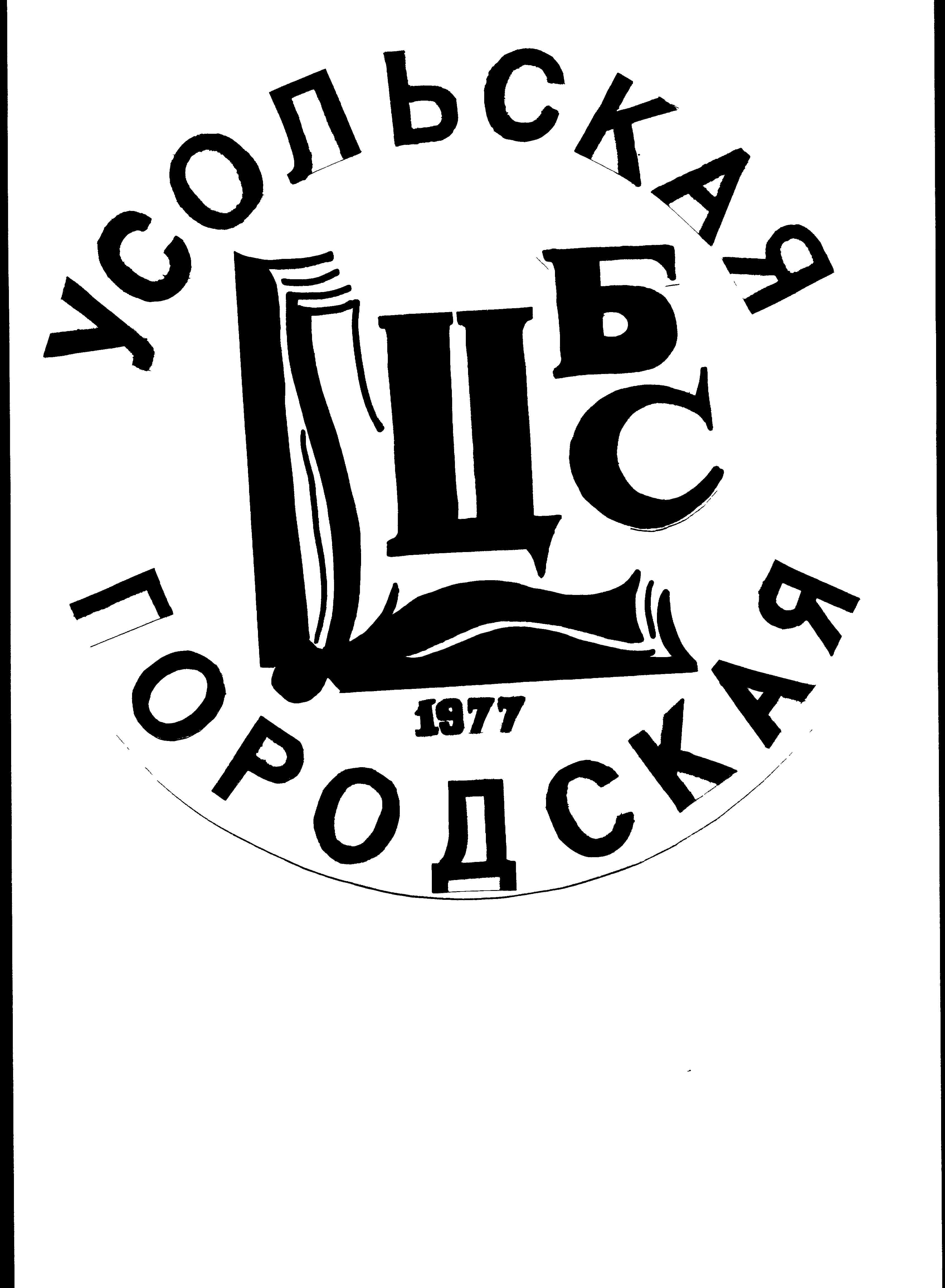 «Усольская городская централизованнаябиблиотечная система»Утверждаю:Директор МБУК «Усольская городская централизованная библиотечная система»_________О.Г.КорягинаПлан работы муниципального бюджетного учреждения культуры«Усольская городская централизованная библиотечнаясистема»на 2021 годг. Усолье-Сибирское2020 г.СодержаниеОсновные задачи и направления работы     МБУК «УГ ЦБС» является одним из базовых учреждений информационной, культурной и образовательной инфраструктуры города, выполняет миссию просветительства и сохранения культурного наследия.    Цель деятельности:   Организация библиотечного обслуживания городского населения с учетом потребностей и интересов, различных социально-возрастных групп.   Задачи деятельности:•	Обеспечение доступности библиотечных услуг и библиотечных фондов для жителей города;•	Обеспечение оперативного доступа к информационным ресурсам и информационным системам;•	Расширение контингента пользователей библиотек, совершенствование методов работы с различными категориями читателей;•	Содействие формированию современного, всесторонне образованного, информационно грамотного поколения;•	Привитие читателям навыков информационной культуры;•	Формирование библиотечного фонда с учетом образовательных потребностей и культурных запросов населения, обеспечение его сохранности. •	Предоставление широкого спектра библиотечных и сервисных услуг населению в соответствии с муниципальным заданием администрации города, оперативность и качество обслуживания; •	Формирование библиотечных фондов, накопление и распространение информации, сохранность и обеспечение доступа ко всем источникам информации. Максимальное использование электронных баз данных МБУК «УГ ЦБС»; •	Оказание помощи в получении информации и организации досуга социально-незащищённым группам пользователей;•	Повышение уровня квалификации работников МБУК «УГ ЦБС»; •	Изучение интересов и запросов пользователей;•	Создание условий комфортной библиотечной среды.Деятельность библиотеки по приоритетным направлениям работы:Патриотическое воспитание, популяризация российской государственной символики.Воспитание краеведением.Воспитание гражданственности, толерантности, нравственно-правовой культуры.Профориентация.Духовно-нравственное воспитание, популяризация книги и чтения.Экологическое просвещение.Эстетическое воспитание.Семейное воспитание.Противодействие терроризму.Пропаганда ценностей здорового образа жизни; профилактика наркомании, алкоголизма, табакокурения и других асоциальных явлений среди детей, молодежи и других групп населения.Способствовать реализации городских программ:«Развитие культуры и архивного дела на 2019 – 2024 гг.», утвержденная постановлением администрации г. Усолье-Сибирское от 18.01.2019 года №57;«Муниципальная программа города Усолье-Сибирское «Доступная среда» на 2019 – 2024 годы», утвержденная постановлением администрации города Усолье-Сибирское с изменениями от 18.07.2019 г. №1775.Ориентиры на 2021 год – реализуемые федеральные целевые программы, национальные проекты:Нацпроект «Культура» http://government.ru/info/35562/ разработан в рамках реализации президентского Указа «О национальных целях и стратегических задачах развития Российской Федерации на период до 2024 года».Программа «Десятилетие детства в Российской Федерации» 2018 – 2027 гг. https://sznation.ru/index/o_gosprogramme/0-1463 (Указ Президента РФ No 240 от 29.05.2017 «Об объявлении в Российской Федерации Десятилетия детства»).В 2021 году запланирован ряд мероприятий по всей территории России. Это:Год Байкала.Неделя детской книги.Библионочь.Живая классика.2013-2022гг.Международное десятилетие сближения культур. 2018-2028 гг. Десятилетие детства.2 018–2027 Международный год мира и доверия.2016–2025 Десятилетие действий по проблемам питания.  Реализация социально-значимых проектов библиотек: Реализация областного сетевого социально-ориентированного проекта «Библиотека для власти, общества, личности» (приложения к плану):Подпроект «Каникулы с библиотекой» предполагает вовлечение детей, не охваченных организованным отдыхом, в полезную и познавательную деятельность и включает несколько направлений работы:- программно-проектная деятельность (приложение 1): реализация проекта «Сила соли» (ЦГБ); Арт-студия «Творчество сближает сердца» (библиотека-филиал №5); программа чтения и общения для детей и подростков в каникулярное время «Круглый год с библиотекой» (все библиотеки ЦБС), программа нравственно-патриотического воспитания «Дом, в котором мы живем», программа «И девчонки, и мальчишки – все на свете любят книжки» (библиотека-филиал №6), проект «Когда же мы начинаемся?», цикл персональных выставок мастеров декоративно прикладного искусства «Перезвон талантов» (детская библиотека-филиал №7), программа развивающего чтения «Уроки детских писателей», подпрограмма краеведческих знаний «Воздух детства и дома Усольского» (детская центральная библиотека).- занятия в группах продленного дня «Книга – наш лучший друг» (приложение 2); - клубы по интересам (приложение 3): клуб «Домовенок», клуб «Светлица», клуб «Сибирячок», клуб «Дети радуги в социуме», «Чтение с мультостановками».Библиотеки-участники: центральная городская библиотека, библиотека-филиал №4, библиотека-филиал №5, библиотека-филиал №6, детская библиотека-филиал №7, детская центральная библиотека.Целевая аудитория: дети и подростки.Партнеры: - Отдел культуры Управления по социально-культурным вопросам администрации города Усолье-Сибирское; - Отдел образования управления по социально-культурным вопросам администрации города Усолье-Сибирское;- Общеобразовательные учреждения;- Учреждения культуры города;- Общественные объединения;- Курорт «Усолье»;- Станция юных натуралистов города Усолье-Сибирское;- СМИ.Подпроект «Активное долголетие» направлен на социальную адаптацию людей старшего поколения, в том числе пожилых людей с ограниченными возможностями здоровья. Создание комплексной программы «Библиотека - 100возМОЖНОстей» (приложение 4), стремление оказывать помощь и моральную поддержку пожилым людям, послужили стимулом к созданию Многофункционального центра активного долголетия (МЦАД).     Библиотеки-участники: центральная городская библиотека, библиотека-филиал №4, библиотека-филиал №5, библиотека-филиал №6.Партнеры:- Отдел культуры Управления по социально-культурным вопросам администрации города Усолье-Сибирское; - ОГКУ «Управление социальной защиты населения по городу Усолье-Сибирское и Усольскому району»;- ОГБУСО «Комплексный центр социального обслуживания населения г.Усолье-Сибирское и Усольского района»; - Общественные объединения: Городской Совет ветеранов; Всероссийское Общество инвалидов; Всероссийское общество слепых; Высшая народная школа для взрослых - образовательная площадка для пожилых людей при муниципальном бюджетном общеобразовательном учреждении «Средняя общеобразовательная школа №16»; Литературное объединение им. Ю. Аксаментова;- Учреждения культуры города; - СМИ. Подпроект «Ступень к успеху» - организация обучения молодежи на базе библиотек в целях развития проектного мышления, начальных навыков предпринимательской деятельности, командной работы и создания стартапов. Включает следующие направления работы: развитие личностных компетенций, развитие исследовательских навыков, развитие творческих способностей, волонтерское движение, развитие проектного мышления (приложение 5).Библиотеки – участники: центральная городская библиотека, библиотека-филиал №4, библиотека-филиал №5, библиотека-филиал №6.Целевая аудитория: подросткиПартнеры: - Отдел образования управления по социально-культурным вопросам администрации города    Усолье-Сибирское;- Отдел спорта и молодежной политики администрации города Усолье-Сибирское;- Молодежный парламент;- ГОУ СПО «Усольский химико-технологический техникум», - ОГБОУНПО «Профессиональное училище №26», - филиал НОУ СПО «Байкальский техникум права и предпринимательства», - ОГОУ НПО «Профессиональный лицей №29», - ГБПОУ Иркутской обл. «Усольский техникум сферы обслуживания», - ОГАОУ СПО «Усольский индустриальный техникум», - филиал ГБПОУ Иркутской обл. «Ангарский педагогический колледж»,- СМИ.Подпроект «Школа здоровой нации» - создание сети партнерских связей с министерством здравоохранения Иркутской области, организациями здравоохранения, НКО для проведения работы по охране здоровья населения, профилактике заболеваний, пропаганде здорового образа жизни. Работа в рамках подпроекта ведется по программе «Грани здоровья» (приложение 6).Библиотеки – участники: центральная городская библиотека, центральная детская библиотека, библиотека-филиал №4, библиотека-филиал №5, библиотека-филиал №6, детская библиотека-филиал №7.Целевая аудитория: все возрастные категории.Партнеры:	- Общеобразовательные учреждения;- ОГБУЗ «Усольская городская больница»- Общественные объединения;- Курорт «Усолье»;- СМИ.Подпроект «Государственные услуги – это просто» - работа пункта подтверждения учетных записей в "Единой системе идентификации и аутентификации" (центральная городская библиотека);Подпроект «Электронная память Приангарья» -  сканирование и оцифровка краеведческих печатных периодических источников, центральная городская библиотека, в течение года;Грантовые программы: участие в конкурсах грантов 2021 года (все структурные подразделения МБУК «УГ ЦБС»)   Написание проектных заявок на грант:Фонд Михаила Прохорова http://www.prokhorovfund.ru/,  Фонд грантов Президента Российской Федерации. https://президентскиегранты.рф/public/home/about, Сайт Культура. Гранты России https://grants.culture.ru/ Отдел информационных ресурсов и автоматизации (ОИРиА)Основные задачи и направления работыОперативное обеспечение пользователей информационными ресурсами; Совместно со структурными подразделениями МБУК «УГ ЦБС» организация и проведение массовых мероприятий; Организация мероприятий (семинаров, презентаций и др.) по заявкам учреждений и организаций города;Повышение квалификации кадров ОИРиА и обучение специалистов МБУК «УГ ЦБС»;Изучение спроса населения, учреждений и организаций для расширения услуг ОИРиА (корректировка Прайса в соответствии с новым перечнем платных услуг, оказываемых библиотеками);Популяризация работы центра через СМИ;Сопровождение и обновление системы автоматизации библиотек ИРБИС;Выполнение информационных запросов с помощью электронных СПС «Консультант +»; Предоставление информационных услуг для пользователей в электронной СПС «Консультант +»; Осуществление работы по дополнительным видам библиотечных услуг (доходы от деятельности, приносящей доходы); Работа с порталом «Госуслуги», подтверждение учетной записи личности, проведение мастер классов (по мере необходимости), консультирование по работе;В течение года будет проделана следующая работаОперативное обеспечение пользователей информационными ресурсами (поддержка работы сайта);Пополнение собственных электронных баз данных (обновление баз данных: правовых (консультант+));Совместно со структурными подразделениями МБУК «УГ ЦБС» организация и проведение массовых мероприятий;Организация мероприятий (семинаров, презентаций и др.) по заявкам учреждений и организаций города;Повышение квалификации кадров ИРиА и обучение специалистов МБУК «УГ ЦБС» работе на ПК;Изучение спроса населения, учреждений и организаций для расширения услуг ОИРиА;Работа со СМИ, предприятиями и администрацией города;Техническое обеспечение бесперебойной работы компьютерной техники;диагностика технических средств (аппаратных и программных средств);профилактика технических средств (аппаратных и программных средств);учет материальных ценностей (по мере необходимости);обновление и приобретение программного обеспечения;Обновление компьютеров и оргтехники (при наличии финансирования);Усовершенствование сервера: увеличение его производительности, увеличение памяти (при наличии финансирования);Привлечение читателей. Популяризация библиотеки и услуг через электронные сети (соц. сети);Помощь в проведении массовых мероприятий;Обучение пенсионеров города в рамках работы программы компьютерной грамотности «С компьютером на «Ты»»;Дальнейшее сопровождение и обновление системы автоматизации библиотек ИРБИС:Обновление системы ИРБИС с сохранением и копированием всех электронных баз и конфигурированием условно-постоянной информации, 1 раз в полгода;Сопровождение программ комплектования и каталогизации системы ИРБИС отдела комплектации и обработки литературы;Сопровождение программы каталогизации системы ИРБИС АРМ методиста и библиографов: Краеведение;Право, политика;Гуманитарные;Сценарии культурно-массовых мероприятий.      - Сопровождение программы каталогизации системы ИРБИС АРМ детской библиотеки.      - Конфигурирование условно-постоянной информации баз данных программ ИРБИС.Выполнение информационных запросов правовой политики с помощью электронной СПС «Консультант+» для пользователей Центральной городской библиотеки.работа с предприятиями и администрацией города (по мере необходимости).Выполнение работ для МБУК «УГ ЦБС»:ввод в компьютер с бумажных носителей всех видов документов необходимых для деятельности ЦБС: отчетов, планов, писем, смет и др.;ввод и оформление графических материалов;ксерокопирование документов;поиск в сети INTERNET;поиск в СПС «Консультант Плюс»;работа с электронной почтой;своевременное предоставление отчетности;работа на сайтах https://zakupki.gov.ru, https://www.bus.gov.ru/, https://www.diadoc.ru/.    Платное обслуживание пользователей библиотеки:   Выполнение следующих видов работ по платным услугам:поиск и копирование информации с сети INTERNET;сканирование информации с бумажных носителей с последующим распознаванием и форматированием на машинных носителях;ручной ввод информации с бумажных носителей на электронные;редактирование информации на электронных носителях;копирование информации с электронных носителей на бумажные; перевод текстов с английского на русский и с русского на английский;ксерокопирование информации;выполнение графических работ с цветными изображениями и фотографиями;ведение реестра платных услуг и отчетность по платным услугам;Планируется выполнение работ по платным услугам на сумму 100,0 тыс. руб.: в I квартале – 24315 руб., во II – 31380 руб., в III – 23955 руб., в IV – 20350 руб.III. Методическая работаКонтрольные показатели    Система повышения квалификации библиотечных работников занимает важнейшее место в деятельности МБУК «УГ ЦБС». 31 октября 2017 г. утверждено положение о Методическом совете МБУК «УГ ЦБС». Методический совет МБУК «УГ ЦБС» организован с целью совершенствования организации и координации деятельности библиотек сети по всем направлениям библиотечной деятельности, выработки единых решений с администрацией, повышения эффективности качества работы.    В состав методического совета входят: заместитель директора по библиотечному обслуживанию МБУК «УГ ЦБС», методист, заведующие отделами и секторами, главные библиотекари ЦГБ, заведующие и высококвалифицированные специалисты отдельных библиотек сети.   Методический совет МБУК «УГ ЦБС» старается находиться в центре профессиональной жизни коллектива работников, обеспечивая их информацией о новой профессиональной литературе, рассказывая о передовом опыте библиотек области и страны и внедряя его в практику работы.       Несмотря на то, что специалистами МБУК «УГ ЦБС» накоплен определенный опыт в системе повышения квалификации, требуется внести некоторые коррективы в этот процесс. В их число входят систематизация, упорядочивание и дифференцированный подход к обучению, с учетом образовательного и профессионального уровня. Основу системы повышения квалификации будет составлять совокупность взаимосвязанных, дополняющих друг друга форм обучения, организуемых для всех категорий библиотечных работников, проводимых в определенной последовательности и с определенной систематичностью. Непрерывное образование ориентировано на эффективные инновационные формы работы с учетом лучших традиций. В этих целях ведется работа по программе повышения квалификации библиотечных специалистов МБУК «УГ ЦБС» «Лестница успеха», включающей несколько уровней обучения и повышения квалификации с учетом образования и стажа работы.Работа с кадрамиРеализация библиотечных проектов МБУК «УГ ЦБС»:1. Проекты, направленные на популяризацию книги и чтения: - Всероссийская акция «Библионочь 2021»; - Фестиваль библиотечной книги; - Всероссийская акция «Бегущая книга». Квиз-забег «С книгой по городу»;- Всероссийская акция «Дорогами Чехова по Сибири на Сахалин». Литературно-художественная экскурсия «Путешествуя с Чеховым…»;- Всероссийский фестиваль «Дни русской духовности и культуры „Сияние России“». Панорама русской культуры «Крепка Россия верою»;- Всероссийский день чтения. Волонтерская акция «Круг чтения».Участники и партнеры в реализации проектов: Участники:  дети, подростки, молодежь, люди среднего возраста, пожилые люди.Партнеры: Отдел культуры Управления по социально-культурным вопросам администрации города Усолье-Сибирское, учреждения культуры, общеобразовательные учреждения, общественные объединения.Рекламно-имиджевая деятельность:Для формирования положительного имиджа библиотек большое место отводится информационной и рекламной деятельности:готовить информации на заседания городской Думы, для Отдела культуры Управления по социально-культурным вопросам администрации города, областных организаций;SMM – продвижение деятельности библиотек в социальных сетях;освещение деятельности библиотек в СМИ;готовить пресс-релизы и информации о работе библиотек ЦБС для размещения на сайте Культура РФ. Портал культурного наследия, традиций народов России, министерства культуры и архивов Иркутской области, городской администрации и МБУК «УГ ЦБС»;издание методико-библиографических материалов.Для улучшения качества работы и повышения удовлетворенности пользователей библиотек и библиотечных работников планируется проведение социологических исследований среди различных групп пользователей и сотрудников библиотек.IV. Справочно-библиографическое и информационное обслуживание пользователей	Основная цель библиографической и краеведческой деятельности - обеспечение пользователей социальной информацией на различных носителях, необходимой им для удовлетворения разнообразных личностных, профессиональных и общественных потребностей; обеспечение доступности краеведческих информационных ресурсов; распространение краеведческих знаний, формирование и развитие краеведческих информационных потребностей.Основные задачи:* Отслеживание, внедрение современных информационных технологий в библиографической работе.  * Создание электронной версии каталогов и картотек ЦБС, информационных изданий.* Создание электронной, каталожной и печатной библиографической базы данных о городе.* Создание  электронной тематической полнотекстовой базы данных о городе.Выявление, накопление, хранение и распространение краеведческой информации.Основные направления:* Участие в областном краеведческом корпоративном объединении – ИРБИС, проект «Середина земли» (Иркутск).* Участие в областном корпоративном краеведческом проекте «Литературная карта Приангарья» (Иркутск).Участие в Областной сетевой социально-ориентированный проект «Библиотеки для власти, общества, личности» (#Большой_проект) – подпроект «Электронная память Приангарья».* Поиск и сбор новой информации, её хранение, использование.* Создание, издание новых библиографических пособий. * Информирование  пользователей о фактах, событиях, документах, имеющихся в библиотеке и за её пределами через сайт ЦБС; социальные сети: * Обучение персонала ЦБС использованию информационных компьютерных технологий: ИРБИС, печать, сканирование.            * Организация доступа, обучение поиску информации пользователей.Формирование краеведческого фонда;Ведение краеведческих каталогов, картотек, баз данных; Создание системы краеведческих библиографических пособий; Краеведческий библиотечно-библиографический сервис (обслуживание); Популяризация и распространение краеведческих знаний; Научно-исследовательская и поисковая деятельность; Научно-методическая деятельность.4.1.  Организация и ведение СБА ЦБС4.1.1. Электронные базы данных, электронный каталогСоздание электронных версий каталогов  книг, статей.I-IV квартал.                                                                                       ЦГБ.Электронный каталог книг: IBIS – Электронная база данныхАналитическая роспись периодики, сборников, статьи из журналов «Смена», «Родина»,                               «Сценарий и репертуар», «Читаем, учимся, играем».Библиограф Лапардина С. В. Статьи из журналов «Школьная библиотека», «Библио-поле».                                                                                                                                                                                                                                               МетодистБД. Краеведение – Усолье-Сибирское. Ввод в базу данных аннотированных записей.                          Зав. отделом Кичигина Т. Н.План ввода записей в электронный каталогБД. «Официальное Усолье»(решения, постановления администрации)Роспись решений мэра, Думы города Усолье - Сибирское, постановлений  администрации.Библиограф Лапардина С. В.                  Проект «Середина земли»Ведение базы данных.  Копирование файлов в базу данных.             Зав. отделом Кичигина Т. Н.4.1.2 Ежемесячное пополнение системы каталогов и картотек по мере подготовки  карточек комплектаторами, библиографами, библиотекарями филиалов ЦБС.    I-IV  квартал.	 	                                                           Вся ЦБС4.1.3. Проведение текущего редактирования во время расстановки карточек.   			                                                      I-IV  квартал                                                                                                       Вся ЦБС   		  4.1.4. Редакция систематических каталогов ЦГБ, ЦБС, филиалов по плану.               		                                                      I-IV квартал                                                                                                    Вся ЦБС4.1.5. Редакция ИРБИС. КСК. I-IV квартал                                                         Зав. отделом Кичигина Т. Н.Каталоги и картотеки «Литературная карта Приангарья»Ведение. Подготовка информации об усольском  литературном процессе.      Библиотекарь Ходатаева Г. Н.4.2.1. Электронная (цифровая) библиотека«Цифровой центр доступа: история города в газетах» - программа перевода периодических изданий (газет) муниципального образования «город Усолье-Сибирское» в электронный формат. Получение электронных версий усольских газет (Усольская городская газета, Усольские новости и мiровые репортажи), книг, размещение. Систематически.Главный библиотекарь Ларионова Л. Ф.Полнотекстовая база данных усольских газет по программе «Электронная память Приангарья: история города в газетах». Создание полнотекстовой базы данных направленной на сохранение исторической памяти города Усолье-Сибирское, внедрение цифровых технологий в краеведческую деятельность библиотек города позволит библиотекам соответствовать модельному стандарту общедоступных библиотек. Сотрудничество и предоставление материалов для электронной библиотеки «Хроники Приангарья» реализуемого Иркутской областной государственной универсальной научной библиотекой имени И. И. Молчанова-Сибирского в рамках «Большого проекта».Заведующий отделом Кичигина Т. Н.4.2.2. Электронная полнотекстовая (цифровая) библиотекаУчастие в проектахПродолжить сканирование тематических папок. Систематически.Выявление краеведческих изданий, получение электронных копий (самиздат). Систематически.                                                    Отдел библиографии и краеведения4.2.3. Справочно-библиографическое обслуживание 
индивидуальных пользователей и коллективных абонентов.Развитие системы СБО с использованием ИКТ.Справки и консультацииВыполнить до 7223 справок, консультаций для пользователей ЦБС.                                    I-IV  квартал. 	                                                                                                                  Вся ЦБС.ОБиКСПРАВКИ, КОНСУЛЬТАЦИИВ том числе, дети до 14 лет – 54 справки и консультацииВзрослые –– 1694 справки и консультации4.3.1.Виртуальная справочная службаВся ЦБС. Выполнение запросов по поступлению.Провести анализ СБО: пользователи ЦБС, темы, группы, типы. (Таблица «Статистический учет справочно-библиографической работы (справки и консультации)». Декабрь.                                     ЦГБ.  Отдел библиографии и краеведения; Филиалы ЦБС.Ведение «Фонда выполненных справок». Отслеживать, использовать новые информационные технологии в СБО. I-IV  квартал.	                                                                                                                  Вся ЦБС.4.3.2. Библиографическое информирование дифференцированное и недифференцированноеДифференцированное информирование. Дифференцированное (индивидуальное или групповое), осуществляется в соответствии с постоянно действующими (долговременными) запросами или потребностями отдельного читателя или определенной группы специалистов.Ведение «Картотеки информации». Уточнить информационные потребности горожан: темы, формы, сроки и возможности ЦБС. Отредактировать «Картотеку  информации индивидуальных и коллективных пользователей».  I-IV  квартал. 	                                                                                                                  Вся ЦБС.           В том числе, дети до 14 лет – 0 пользователей          Взрослые  – 35 индивидуальных пользователей и коллективных абонентов4.3.2.Недифференцированное (массовое) информирование. Недифференцированное информирование не ориентированное на определенную группу и не учитывает её конкретных информационных потребностей (т. е. обслуживание без запросов).           В том числе, дети до 14 лет – четыре мероприятия массового информирования          Взрослые – четыре мероприятия массового информирования4.3.2.2 Формирование информационной культуры пользователейИспользовать различные методы пропаганды.Наглядная. Обновить блок-схемы о правилах пользования библиотекой,   книжным фондом, СБА.                    Индивидуальная. Использовать  блок-схемы для консультаций при записи новых читателей, при обслуживании, при выполнении запросов пользователей. Обучение библиографическому поиску по электронным каталогам, сайту ЦБС.  Систематически.	Групповая. Проведение цикла уроков по заявкам образовательных заведений.Учебный год.                                                 Вся ЦБСПлан библиотечных уроков по краеведениюПрограмма «Шаманские чтения». Проект «Сила Соли» В том числе, дети до 14 лет – 13 краеведческих библиотечно-библиографических занятий.Взрослые – одно краеведческое библиотечно-библиографическое занятиеПлан краеведческих выставок             В том числе, дети до 14 лет – пять краеведческих выставок             Взрослые – 0 выставокПлан краеведческих библиотечно-библиографических мероприятий посвящённый Дням Воинской Славы             В том числе, дети до 14 лет – 18 краеведческих мероприятий             Взрослые – 0 мероприятийПлан мероприятий на 2020-2021 гг. по реализации на территории Иркутской областиКонцепции государственной политики по увековечению памяти жертв политических репрессий             В том числе, дети до 14 лет – 0 краеведческих мероприятий             Взрослые – четыре краеведческих мероприятийПлан краеведческих библиотечно-библиографических мероприятий по программе «Событийный туризм». 2021В том числе, дети до 14 лет – три краеведческих мероприятияВзрослые – 0 мероприятий4.4. Обзоры библиографических пособий.Один раз в квартал.                                                                                   ЦГБ.  Отдел библиографии и краеведения; Филиалы 4-74.5. Выпуск библиографических пособий4.5.1. Создание краеведческих библиографических пособийУСОЛЬСКАЯ ЛЕТОПИСЬ. ЦГБВ том числе, дети до 14 лет – пять краеведческих библиографических пособияВзрослые – 0 краеведческих библиографических пособий4.5.2.Рекомендательные пособия к знаменательным датам. ЦГБДва в годПрограмма «Усолье глазами библиографа»Работа по программе создания цикла краеведческих библиографических пособий «Усолье глазами библиографа».                                                                    Кичигина Т. Н.             В том числе, дети до 14 лет – одно краеведческое библиографическое пособие             Взрослые – одно краеведческое библиографическое пособие4.5.3.Методическая библиографическая работа3.6.2.Повышение квалификацииСводный план. 2021 V. Формирование, организация, использование и сохранность фонда МБУК «УГ ЦБС». Каталоги. ООИЕФ. МБА. 2020 год.        VI. Содержание и организация работы с пользователямиОсновные направления в работе с читателями:- привлечение новых пользователей в библиотеку;- повышение информационной культуры пользователей;- удовлетворение индивидуальных информационных запросов;- совершенствование справочно-информационного обслуживания - содействие формированию информационной культуры личности;- развитие культурно-досуговой деятельности;- развитие краеведческой деятельности и популяризации творчества усольских авторов;- содействие формированию подрастающего поколения в духе культурных традиций страны, местных традиций;- содействие молодежи в самореализации, социализации, духовном развитии;- реализация подпроектов «Государственные услуги – это просто», «Электронная память Приангарья», «Активное долголетие», «Доступный мир», «Каникулы с библиотекой» в рамках областного сетевого социально-ориентированного проекта «Библиотеки для власти, общества, личности».Основные задачи:- улучшение доступа населения города Усолье-Сибирское к социальным, культурным, информационным услугам, к участию в общественной жизни, развитие и реализация творческого и интеллектуального потенциала личности и общества;- развитие компетенций сотрудников МБУК «УГ ЦБС» в области социального проектирования, реализации социально ориентированных практик, повышения качества предоставляемых библиотеками социокультурных услуг;- повышение привлекательности библиотек, популяризация библиотечной деятельности;- создание комфортного, удобного и дружественного к различным категориям населения пространства и благоприятных условий для удовлетворения насущных социокультурных потребностей жителей города «Усолье-Сибирское»;- активизация общественной жизни местных сообществ через реализацию социально ориентированных практик библиотек МБУК «УГ ЦБС»;- развитие партнерских отношений, в том числе с некоммерческими организациями (НКО), бизнес-сообществом и органами власти, привлечение дополнительных внебюджетных средств для реализации проектной социально ориентированной деятельности.Изучение читательского спроса, интересов пользователей, читательских отзывов о качестве предоставляемой библиотечной услуги.Продолжить работу по анализу чтения различных читательских групп:В течение года вести мониторинг пользователей по выявлению удовлетворенности качеством предоставляемой библиотечной услуги.Работа по организации интеллектуального досуга:С целью привлечения пользователей, повышения интереса к книге, культуре чтения библиотеками планируются:-	проведение культурно-массовых и просветительских мероприятий;-	организация работы клубов по интересам;-	организация книжных выставок, в том числе виртуальных на сайте МБУК «УГ ЦБС».Календарный план мероприятий на 2021 год:Гражданско-патриотическое воспитание1 Планировать написание заявки на грант:Фонд Михаила Прохорова http://www.prokhorovfund.ru/,  Фонд грантов Президента Российской Федерации. https://президентскиегранты.рф/public/home/about, Сайт Культура. Гранты России https://grants.cultureОсновные процессыПлан 2020- Освещение библиотечной деятельности МБУК «УГ ЦБС» в городских, областных СМИ и на сайте учреждения. - Описание опыта:подготовка материала о XVII фестивале библиотечной книгиподготовка материала о проведении «Библионочи – 2021»- Комплексный анализ деятельности структурных подразделений   МБУК «УГ ЦБС».- Методические выезды в структурные подразделения.1 раз в месяц1 раз в год (февраль-март)1 раз в год (апрель)2 раза в год       1 раз в месяц	раз в год (апрель	раз в год (апрель- Участие в областных библиотечных мероприятиях:- научно-практические конференции;- семинары- практикумы- часы профи:2 раза в год;    2 раза в год;в течение года- участие в вебинарахв течение года- участие в областных конкурсахв течение года- участие в системе повышения квалификации МБУК «УГ ЦБС»в течение годаподготовить анализ работы библиотек с юношествомноябрь-декабрьГотовить справки, информационные и тематические отчеты по запросу: директора, заместителя директора по библиотечному обслуживанию МБУК «УГ ЦБС»в течение годаГотовить справки, информационные и тематические отчеты для отдела культуры города и областных организаций.по запросу Организация социологических исследований различных групп пользователей2 раза в год Для составления единого плана библиотечного обслуживания в городе, организовать сбор сведений с учебных заведений города.ноябрьПодготовить анализ работы библиотек с юношеством.январьФормы работы МБУК «УГ ЦБС»План на 2021 годПлан на 2021 годСеминары:- «Рекламно-маркетинговая деятельность библиотек» - «Ориентиры воспитания читателя: социальный и эмоциональный интеллект»Часы профи:- час профи «Опыт работы в подпроекте Активное долголетие»,- час-профи «Использование арт. объектов в библиотеке, как один из способов привлечения посетителей»,- час профи «Клубы по интересам: от замысла к воплощению». Обобщение опыта «Домовенка» и «Арт-студии»,- час-профи «Интересные мероприятия в библиотеке: поиск новых форм»- час-профи «Особенности детского чтения» (по согласованию)-час-профи «Сплочение коллектива: простые способы стать командой»Групповые и индивидуальные консультации по актуальным проблемам библиотечной деятельности:Методические дни:- комплексный анализ деятельности структурных подразделения МБУК «УГ ЦБС»;- методические выходы в структурные подразделения с целью посещение мероприятий и заседаний клубов по интересам;- выходы в филиалы ЦБС по вопросам библиографической работы     Мониторинговая деятельность библиотек:Социологические исследования с целью прогнозирования и корректировки деятельности библиотек:- «Удовлетворенность качеством обслуживания в МБУК «УГ ЦБС»- анкетирование «Роль книги, библиотеки и чтения в жизни человека»- анкетирование «Чтение - любимое увлечение?»Подведение итогов года, анализ исследований, опросов, анкетирования.сентябрь-октябрь, ЦГБ, Попова В.С.ноябрь (центральная детская библиотека)ноябрь (библиотека-филиал №6)апрель (ЦГБ, Е.В. Салищева)библиотека-филиал №5 (В.В. Лагазюк, Е.А. Титова) ноябрь, библиотека-филиал №4 (Г.В. Росеева)детская центральная библиотека (А.Н. Ковтоногова) детская библиотека-филиал №7 (Т.И. Иванская)в течение годаЦГБ, Попова В.С.сентябрь-ноябрь (ЦДБ, И.В. Майорова)декабрьсентябрь-октябрь, ЦГБ, Попова В.С.ноябрь (центральная детская библиотека)ноябрь (библиотека-филиал №6)апрель (ЦГБ, Е.В. Салищева)библиотека-филиал №5 (В.В. Лагазюк, Е.А. Титова) ноябрь, библиотека-филиал №4 (Г.В. Росеева)детская центральная библиотека (А.Н. Ковтоногова) детская библиотека-филиал №7 (Т.И. Иванская)в течение годаЦГБ, Попова В.С.сентябрь-ноябрь (ЦДБ, И.В. Майорова)декабрьТворческие отчеты библиотек МБУК «УГ ЦБС»:- «Калейдоскоп творческих идей», посещение показательных мероприятий библиотек-филиалов в рамках Фестиваля библиотечной книги, обмен опытом, открытые мероприятия, обсуждения»- Конкурс профессионального мастерства в рамках Фестиваля библиотечной книгиВсе структурные подразделения МБУК «УГ ЦБС»Все структурные подразделения МБУК «УГ ЦБС»      Принять участие в мероприятиях в соответствии со сводным планом государственных библиотек муниципальных образований области на 2021 год      Принять участие в мероприятиях в соответствии со сводным планом государственных библиотек муниципальных образований области на 2021 год      Принять участие в мероприятиях в соответствии со сводным планом государственных библиотек муниципальных образований области на 2021 годРеализация национального проекта «Культура»Реализация национального проекта «Культура»Реализация национального проекта «Культура»Реализация Федерального проекта «Культурная среда» по созданию модельных муниципальных библиотек в Иркутской областив течение годаИОГУНБРеализация Федерального проекта «Цифровая культура» по созданию виртуальных концертных залов в городах Российской Федерациицентральные библиотеки городских округовИОГУНБРеализация подпроекта «Волонтеры культуры Иркутской области»в течение годаОЮБЦикл вебинаров в рамках реализации Национального проекта «Культура»в течение годаОЮБРеализация областного сетевого социально-ориентированного проекта «Библиотека для власти, общества, личности»Реализация областного сетевого социально-ориентированного проекта «Библиотека для власти, общества, личности»Реализация областного сетевого социально-ориентированного проекта «Библиотека для власти, общества, личности»Реализация подпроектов Большого проекта (по отдельным планам) В течение года Библиотеки МО ИОГУНБМетодические мероприятия подпроектов Большого проекта (по отдельному плану)в течение года Библиотеки МО ИОГУНБДистанционный курс «Социальное проектирование и проектный менеджмент в библиотеке». В рамках Школы эффективного руководителя библиотекиВ течение года г. Иркутск ИОГУНБПрактикум «Фабрика проектов»февраль г. Иркутск ИОГУНБКонкурсыКонкурсыКонкурсыОбластной  конкурс «Семь жемчужин Прибайкалья»Сентябрь 2020-апрель 2021XXIX Областной конкурс литературного творчества детей к юбилею Марка Сергеевафевраль-май г. Иркутск ИОДБНовогодний конкурс профессионального мастерстваДекабрьМероприятия, акцииМероприятия, акцииМероприятия, акции    Областная акция «Счастливая семья» МайБиблиотеки Иркутской области ОЮБ«Защитим детей вместе». Информационная областная акция единого действия, посвященная Международному дню дет-ского телефона доверия17 мая Библиотеки МО ИОДБНаучно-практические конференцииНаучно-практические конференцииНаучно-практические конференции«КнигаМарт». Международный книжный фестивальмарт г. Иркутск ИОГУНБСлет волонтеров культурыиюнь г. Иркутск ОЮБКурсы повышения квалификацииКурсы повышения квалификацииКурсы повышения квалификации«Социокультурное проектирование». Курсы для сотрудников общедоступных библиотек. Дистанционная форма обученияв течение года г. Иркутск ИОГУНБ«SMM-специалист библиотеки». Дистанционный образовательный курсмарт-май г. Иркутск ИОГУНБ«Формирование интеллектуально-развивающей среды для детей и подростков посредством использования современных форматов библиотечной деятельности»17-22 октября г. Иркутск ИОДБ совместно с ИОКК«Цифровой куратор в современной библиотеке». Курсы для специалистов центров открытого доступа. Очно-дистанционная форма обученияфевраль г. Иркутск ИОГУНБ«Содержание и технологии развития волонтерской (добровольческой) деятельности в учреждении культуры»март г. Иркутск ИОГУНБОЮБ«Интернет-технологии как средство повышения профессиональных компетенций молодых специалистов»ноябрь г. Иркутск ОЮБсовместно с ИОККСтажировкиСтажировкиСтажировкиСтажировки на базе ГБУК ИОГУНБ, а также на базе библиотек директоров-методистов (по отдельному плану)по заявкам Библиотеки Иркутской области ИОГУНБ«Эффективные практики работы библиотек с молодежью» стажировки на базе ОЮБ им. И.П. Уткинапо заявкам г. Иркутск ОЮБСтажировки на базе ИОДБ им. Марка Сергеевапо заявкам г. Иркутск ИОДБПрофессиональная подготовка и переподготовка библиотекарейПрофессиональная подготовка и переподготовка библиотекарейПрофессиональная подготовка и переподготовка библиотекарейОрганизация библиотечного пространства и комфортной среды с учетом потребностей пользователейв течение годаГ. КраснодарКГИКМетодическая деятельность с зональными объединениямиМетодическая деятельность с зональными объединениямиМетодическая деятельность с зональными объединениями«Реальность и перспективы библиотечного обслуживания молодежи». Зональный семинарсентябрьоктябрь Усольский р-н ОЮБОбластные семинары, вебинарыОбластные семинары, вебинарыОбластные семинары, вебинары«Реальность и перспективы библиотечного обслуживания молодежи». Зональный семинар.августг. Братск ОЮБСеминар на базе опорной библиотеки ЦБС г. Черемхово «Работа муниципальных библиотек с инвалидами по зрению»II квартал ЦБС г. Черемхово ГБУК ИОСБС«Формула успеха: библиотечное лидерство». Библиомарафон в рамках Общероссийского Дня библиотек.май Библиотеки Иркутской области ИОГУНБVI Областная школа краеведа «Наследие»июнь Библиотеки МО ИОДБ ЦБС г. БратскаОрганизация социологических и маркетинговых исследований в библиотекев течение года Библиотеки Иркутской области ИОГУНБ«Модельная библиотека в работе с детьми: ожидания и реальность»май Библиотеки МО ИОДБЦикл вебинаров по подпроекту «Каникулы с библиотекой»в течение года Библиотеки МО ИОДБЦБС г. Братска«Роль чтения в развитии детей младшего школьного возраста».сентябрь Библиотеки МО ИОДБ «Обзор опыта работы модельных библиотек с детьми»ноябрь Библиотеки МО ИОДБ«Приобщение дошкольников к чтению через сотрудничество библиотеки с детскими садами (ДОУ) по программной деятельности»октябрь Библиотеки МО ИОДБОписание и учет рукописных материалов и неопубликованных документовв течение года Библиотеки Иркутской области ИОГУНБДелопроизводство в библиотекев течение года Библиотеки Иркутской области ИОГУНББухгалтерский учет библиотечных фондовв течение года Библиотеки Иркутской области ИОГУНБМетодическое обеспечение библиотек области по проблемам библиотечного обслуживания молодежифевраль г. Иркутск ОЮБСтруктурные под-разделения МБУК «УГ ЦБС»Молодежные проекты от идеи до реализацииапрель Библиотеки Иркутской области ОЮБСтруктурные под-разделения МБУК «УГ ЦБС»Методические рекомендацииМетодические рекомендацииМетодические рекомендацииКалендарь по литературе на 2022 год: методические рекомендации для библиотек, обслуживающих детейиюнь г. Иркутск ИОДБдетская библиотека-филиал №7Реализация национального проекта «Культура»	Реализация национального проекта «Культура»	Реализация национального проекта «Культура»	Программа «Волонтеры культуры» регионального проекта «Творческие люди» (Иркутская область) Национального проекта «Культура» по плану работы Проектного офиса Библиотеки Иркутской области Работа со школьными библиотеками и образовательными учреждениямиРабота со школьными библиотеками и образовательными учреждениямиРабота со школьными библиотеками и образовательными учреждениямиБиблиотечная продленкав течение года библиотека-филиал №6Работа с группами продленного дня, с классами по программе клуба библиотечного часа «Домовенок»:  МБОУ «СОШ №13,16, 12» дошкольники  МДОУ №17, 43, 44.в течение года библиотека-филиал №5Четвертые городские родительские чтенияПо согласованию с Открытым родительским университетом	ЦДБВсероссийский месячник школьных библиотек	По согласованиюЦДБN/пБазы данныхКоличество записейКоличество в месяцКоличество в месяцКоличество кварталОтветственныйIBIS2500 книгиОтдел комплектования и обработки литературыIBIS1500 статей1500 статей1500 статей1500 статейЛапардина С. В.IBISИз них:600Январь50150Лапардина С. В.IBISИз них:600Февраль50150Лапардина С. В.IBISИз них:600Март50150Лапардина С. В.IBISИз них:600Апрель50150Лапардина С. В.IBISИз них:600Май50150Лапардина С. В.IBISИз них:600Июнь50150Лапардина С. В.IBISИз них:600Июль50150Лапардина С. В.IBISИз них:600Август50150Лапардина С. В.IBISИз них:600Сентябрь50150Лапардина С. В.IBISИз них:600Октябрь50150Лапардина С. В.IBISИз них:600Ноябрь50150Лапардина С. В.IBISИз них:600Декабрь50150Лапардина С. В.IBIS100Январь825МетодистIBIS100Февраль825МетодистIBIS100Март825МетодистIBIS100Апрель825МетодистIBIS100Май825МетодистIBIS100Июнь825МетодистIBIS100Июль925МетодистIBIS100Август825МетодистIBIS100Сентябрь825МетодистIBIS100Октябрь925МетодистIBIS100Ноябрь925МетодистIBIS100Декабрь925МетодистIBIS800Январь67202Кичигина Т. Н.IBIS800Февраль67202Кичигина Т. Н.IBIS800Март68202Кичигина Т. Н.IBIS800Апрель68196Кичигина Т. Н.IBIS800Май68196Кичигина Т. Н.IBIS800Июнь60196Кичигина Т. Н.IBIS800Июль67201Кичигина Т. Н.IBIS800Август67201Кичигина Т. Н.IBIS800Сентябрь67201Кичигина Т. Н.IBIS800Октябрь67201Кичигина Т. Н.IBIS800Ноябрь67201Кичигина Т. Н.IBIS800Декабрь67201Кичигина Т. Н.Всего:                                                                                                                                                        4000Всего:                                                                                                                                                        4000Всего:                                                                                                                                                        4000Всего:                                                                                                                                                        4000Всего:                                                                                                                                                        4000Всего:                                                                                                                                                        4000Всего:                                                                                                                                                        4000N/пНаименование БДКоличество записейКоличество в месяцКоличество в месяцКоличество кварталОтветственный«Официальное Усолье»(решения, постановления администрации)400Январь3399ЛапардинаС. В.«Официальное Усолье»(решения, постановления администрации)400Февраль3399ЛапардинаС. В.«Официальное Усолье»(решения, постановления администрации)400Март3399ЛапардинаС. В.«Официальное Усолье»(решения, постановления администрации)400Апрель34102ЛапардинаС. В.«Официальное Усолье»(решения, постановления администрации)400Май34102ЛапардинаС. В.«Официальное Усолье»(решения, постановления администрации)400Июнь34102ЛапардинаС. В.«Официальное Усолье»(решения, постановления администрации)400Июль34100ЛапардинаС. В.«Официальное Усолье»(решения, постановления администрации)400Август33100ЛапардинаС. В.«Официальное Усолье»(решения, постановления администрации)400Сентябрь33100ЛапардинаС. В.«Официальное Усолье»(решения, постановления администрации)400Октябрь3399ЛапардинаС. В.«Официальное Усолье»(решения, постановления администрации)400Ноябрь3399ЛапардинаС. В.«Официальное Усолье»(решения, постановления администрации)400Декабрь3399ЛапардинаС. В.Проект «Середина земли»2000Январь166500Кичигина Т. Н.Проект «Середина земли»2000Февраль167500Кичигина Т. Н.Проект «Середина земли»2000Март167500Кичигина Т. Н.Проект «Середина земли»2000Апрель167500Кичигина Т. Н.Проект «Середина земли»2000Май167500Кичигина Т. Н.Проект «Середина земли»2000Июнь166500Кичигина Т. Н.Проект «Середина земли»2000Июль167500Кичигина Т. Н.Проект «Середина земли»2000Август167500Кичигина Т. Н.Проект «Середина земли»2000Сентябрь166500Кичигина Т. Н.Проект «Середина земли»2000Октябрь167500Кичигина Т. Н.Проект «Середина земли»2000Ноябрь167500Кичигина Т. Н.Проект «Середина земли»2000Декабрь166500Кичигина Т. Н.Всего:                                                                                                                                  2400Всего:                                                                                                                                  2400Всего:                                                                                                                                  2400Всего:                                                                                                                                  2400Всего:                                                                                                                                  2400Всего:                                                                                                                                  2400Всего:                                                                                                                                  2400НазваниеМестоФорма работыОтветственныйЭлектронный каталог книгЦГБТекущее редактированиеОтдел по формированию, учёту и хранению библиотечного фондаЭлектронная краеведческая база «Середина Земли»ЦГБТекущее редактированиеКичигина Т. Н.Центральныйслужебный алфавитный каталогЦГБОтдел по формированию, учёту и хранению библиотечного фондаЦентральныйчитательский алфавитный каталогЦГБОтдел по формированию, учёту и хранению библиотечного фондаЦентральныйсистематический каталогЦГБОтдел по формированию, учёту и хранению библиотечного фондаУказатель заглавий произведений художественной литературыЦГБОтдел по формированию, учёту и хранению библиотечного фондаКраеведческая систематическая картотека статейЦГБТекущее редактированиеКичигина Т. Н.Сводный каталог периодических изданий городаЦГБТекущее редактированиеОБиКСистематическая картотека методических материаловЦГБМетодический отделСистематическая картотека библиографических материаловЦГБОБиКТематическая картотека сценариевЦГБЛапардина С. В.Центральный алфавитный каталог материалов звукозаписиЦГБЗаконсервированные каталоги, картотеки ЦГБЦентральный систематический каталог материалов звукозаписиЦГБЗаконсервированные каталоги, картотеки ЦГБАлфавитная картотека материалов звукозаписиЦГБЗаконсервированные каталоги, картотеки ЦГБТематическая картотека материалов звукозаписиЦГБЗаконсервированные каталоги, картотеки ЦГБКраеведческая систематическая картотекаЦГБЗаконсервированные каталоги, картотеки ЦГБКСК - «Сибирь»ЦГБХодатаева Г. Н.КСК - «Иркутская область»ЦГБХодатаева Г. Н.Электронная база «Статьи»ЦДБТекущее редактированиеКорниенко О. С.Тематическая картотека стиховЦДБЦентральный читательский алфавитный каталогЦДБАндреева С. Н.Систематический каталог для читателей 8-9 лет - ЦДБМайорова И. В.Систематический каталог для читателей 10-14 летЦДБМайорова И. В.Указатель заглавий произведений художественной литературыЦДБМайорова И. В.Систематический каталог для руководителей детского чтенияЦДБКовтоногова А. Н.Систематическая картотека методических материалов для ОДЧЦДБСистематическая картотека статейЦДБЗаконсервированаАлфавитный каталогБиблиотека-филиал № 4Текущее редактированиеРосеева Г. В.Систематический каталогБиблиотека-филиал № 4Росеева Г. В.Указатель заглавий произведений художественной литературыБиблиотека-филиал № 4Росеева Г. В.«Усолье-Сибирское» - краеведческая систематическая картотекаБиблиотека-филиал № 4ЗаконсервированаРосеева Г. В.Картотека периодических изданийБиблиотека-филиал № 4Текущее редактированиеРосеева Г. В.Систематическая картотека сценариевБиблиотека-филиал № 4Росеева Г. В.Алфавитный каталогБиблиотека-филиал № 5Текущее редактированиеТитова Е. А.Систематический каталогБиблиотека-филиал № 5Титова Е. А.Учетный каталогБиблиотека-филиал № 5Титова Е. А.Картотека заглавий художественной литературыБиблиотека-филиал № 5Титова Е. А.Краеведческая картотека статейБиблиотека-филиал № 5Титова Е. А.Алфавитный каталогБиблиотека-филиал № 6Текущее редактированиеКузнецова Н. П.Систематический каталогБиблиотека-филиал № 6Кузнецова Н. П.Алфавитный каталог (детское отделение)Библиотека-филиал № 6Тихамирова Е. И.Систематический каталог (детское отделение)Библиотека-филиал № 6Тихамирова Е. И.Алфавитный каталог филиалаБиблиотека-филиал № 7Текущее редактированиеИванская О. В.Систематический каталог для читателей 8-9 летБиблиотека-филиал № 7Пимшина И. Н.Систематическая картотека методических материалов и Систематическая картотека статей(слиты вместе)Библиотека-филиал № 7Иванская Т. И.Картотека заглавий произведений художественной литературыБиблиотека-филиал № 7Иванская Т. И.Тематическая картотека стиховБиблиотека-филиал № 7Иванская Т. И.Картотека Библиотека-филиал № 7Иванская Т. И.художественных произведений из сборниковБиблиотека-филиал № 7Иванская Т. И.Картотека художественных произведений из периодических изданийБиблиотека-филиал № 7Иванская Т. И.N/пНазваниеКоличество копийВыполнениеУчастникиТематические полнотекстовые базы данных о городе на электронных носителях «Цифровой центр доступа: история города в газетах»40 копийЯнварь-декабрьАбаева И. А, Кичигина Т. Н., Лапардина С. В., Ларионова Л. Ф., Рыбинская О. А., Чернявская Л. А., Ходатаева Г. Н.Полнотекстовая база данных усольских газет по программе «Электронная память Приангарья: история города в газетах»23 номераЯнварь-декабрьАбаева И. А., Лапардина С. В., Ларионова Л. Ф., Рыбинская О. А., Чернявская Л. А.Янв.Февр.МартI кв.Апр.МайИюньII кв.ИюльАвг.Сент.III кв.Окт.Нояб.Дек.IVкв.ИтогоОБиК14070/7015276/7616884/84460230/23016482/8216482/8211457/57442221/22110854/548241/4114472/72334167/16716482/8217487/8717487/87512256/2561748874/874Кичигина Т. Н.25/2527/2731/31166/83/8331/3131/3116/1615678/7815/1531/3126/2614472/7231/3136/3636/36206103/103672336/336Лапардина С. В.25/2525/2530/3016080/8030/3030/3031/3118291/9115/1515/1525/2511055/5530/3030/3030/3018090/90632316/316Ходатаева Г. Н.20/2024/2423/2313467/6721/2121/2110/1010452/529/910/1021/218040/4021/2121/2121/2112663/63444222/222Фонд выполненных справокФонд выполненных справокМестоОтветственныйЦГБОтдел библиографии и краеведения«Картотека информации»Индивидуальные пользователи и коллективные абоненты«Картотека информации»Индивидуальные пользователи и коллективные абоненты«Картотека информации»Индивидуальные пользователи и коллективные абонентыПодразделениеПользователиОтветственныйЦГБГрупповые - 28Индивидуальные -7Кичигина Т. Н.N/пМестопроведенияНазвание и форма мероприятияДата проведения / категория пользователейОтветственныйЦГББюллетень Усольского законодательства.Два выпускаИюнь / Декабрь14+Лапардина С. В.ЦГБСводный каталог периодики УГ ЦБС. 2020.Два выпускаНоябрь / Май0+Лапардина С. В.ЦГБЭлектронный Бюллетень новых книг (по новым поступлениям отдела комплектования, Ирбис).Два выпуска.Июнь. Ноябрь6+Насибова Э. Н.ЦГБ«Официальное Усолье», постоянная выставка-просмотрЯнварь-декабрь14+Лапардина С. В.ЦГБВыставка-просмотр периодикиЯнварь-декабрь6+Сектор краеведения.Зал отраслевой литературыЦГБВыставка-просмотр новой литературыПо мере поступления14+Сектор краеведения.Зал отраслевой литературыЦГБВыставка-просмотр серии«Календарь памятных дат»Январь-декабрь14+Сектор краеведения.Зал отраслевой литературыЦГБИнформирование в СМИ.Цикл статей о выпуске библиографических пособий.Январь-декабрь0+Отдел библиографии и краеведения№ п/пНаименование мероприятияФорма проведенияДатапроведенияМестопроведенияЦелевая аудиторияОтветственный«Летописец земли Усольской»Вечер памятиЯнварьЦГБ12+Ходатаева Г. Н.«Курорт «Усолье» - варница здоровья»Уроки краеведенияЭкскурсияЯнварьЦГБ12+Ходатаева Г. Н.«Где соль, там – курорт»(проект «Сила Соли»)Уроки краеведенияЭкскурсияЯнварьЦГБ12+Ходатаева Г. Н.«Школапри солеваренном заводе»(проект «Сила Соли»)Уроки краеведенияЭкскурсияФевральДДТ12+Шаманский С. В.«Гений места»(проект «Сила Соли»)Дискуссионный клубМартЦГБ12+Отдел библиографии и краеведения«От первых предприятий до градообразующих и современных»Урок краеведенияМартЦГБ12+Ходатаева Г. Н.«Остров Варничный»Автобусная экскурсияАпрельВарничный, остров12+Отдел библиографии и краеведенияИтоговое тестированиеучастниковпроекта «Сила Соли».АпрельЦГБ12+Отдел библиографии и краеведения«Я в этом городе живу – я этот город знаю»(проект «Сила Соли») Итоговый квизАпрельЦГБ12+Отдел библиографии и краеведения «Озеро хрустальной чистоты» с демонстрацией фильма«Подводный мир Байкала»ЭкологическоепутешествиеСентябрь 28.09.2021ЦГБ12+Ходатаева Г. Н.«Усолье-Сибирское:годы, события, люди»Час краеведенияОктябрьЦГБ12+Ходатаева Г. Н.«По улочкам родного города»Урок краеведенияНоябрьЦГБ12+Ходатаева Г. Н.Автобусные экскурсииПо требованиюВ течение годаЦГБ12+Ходатаева Г. Н.Клуб краеведовЗаседанияОдин раз в кварталЦГБ18+Отдел библиографии и краеведения№/пНазвание выставкиФорма проведенияДатапроведенияМесто проведенияЦелевая аудиторияОтветственный«Он жил судьбой России …»(В. Г. Распутин)Книжная выставкаМартЦГБ12+Ходатаева Г. Н.«Марк Сергеев: поэт, прозаик, драматург» (к 95- летию М. Сергеева)Книжная выставкаМайЦГБ12+Ходатаева Г. Н.«Усолье: через года, через века»Книжная выставкаСентябрьЦГБ12+Ходатаева Г. Н.«Чудо природы – озеро Байкал!»Книжная выставкаСентябрь03.09.2021ЦГБ12+Ходатаева Г. Н. «Гордость Отчизны»Выставка-галереяДекабрьЦГБ12+Ходатаева Г. Н.№ п/пНаименование мероприятияФорма проведенияДатапроведенияМесто проведенияЦелевая аудиторияОтветственный«В осаждённом Ленинграде»(усольчане-участники осажденного Ленинграда)Час патриотизмаЯнварь27 январяГимназия № 1,СОШ № 1012+Ходатаева Г. Н.«Нам не забыть об этих днях...» (воспоминания усольчан)Книжно-иллюстрированная выставкаЯнварь27 январяЦГБ12+Ходатаева Г. Н.«Усольчане и усольский район в русско-японской войне»	Информация на сайт	ЯнварьЦГБ12+Ходатаева Г. Н. «Усольчанев сражениях за Сталинград»Книжная выставкаФевраль2 февраля15 февраляЦГБ12+Ходатаева Г. Н. «Открывая страницы афганской войны…»Уроки мужества Февраль2 февраля15 февраляЦГБ12+Ходатаева Г. Н. «Усольчане и Усольский район в русско-японской войне»Информация на сайтФевраль2 февраля15 февраляЦГБ12+Ходатаева Г. Н. «Афганистан к намтянется сквозь годы»Книжная выставкаФевраль2 февраля15 февраляЦГБ12+Ходатаева Г. Н. «Они сражались за Родину» (усольчане-участники ВОВ)Урок мужестваАпрель9 маяЦГБ12+Ходатаева Г. Н. «Нет в России семьи такой, где б ни памятен был свой герой»Исследовательская работа учеников, об участии родственников в Великой Отечественной войнеАпрель9 маяЦГБ12+Ходатаева Г. Н. «Улицы памяти»Информация на сайтАпрель9 маяЦГБ12+Ходатаева Г. Н. «Их подвиг в памяти навеки»Выставка-памятьМай9 маяЦГБ12+Ходатаева Г. Н. «На той войне, где были мы». Встреча с ветераном Великой Отечественной войныДень окончания  второй мировой войны 2 сентября 1945 г.Час мужестваМай9 маяЦГБ12+Ходатаева Г. Н.«Сначала была беда,Победа пришла потом…»Выставка-памятьИюнь22 июняЦГБ12+Ходатаева Г. Н. «Герои огненной дуги»усольчане-участникиКурской битвыПрезентация на сайт  Август23 августаЦГБ12+Ходатаева Г. Н. «Иркутянев первой мировой войне»Выставка-реквиемСентябрь2 сентябряЦГБ12+Ходатаева Г. Н. «Иркутянев Отечественной войне 1812 года»Презентация на сайтСентябрь8 сентябряЦГБ12+Ходатаева Г. Н. «Усольчане в битве под Москвой»Информация на сайтДекабрь5 декабряЦГБ12+Ходатаева Г. Н. «Герои среди нас»Презентация на сайтДекабрь9 декабряЦГБ12+Ходатаева Г. Н.Наименование мероприятияФормапроведенияСодержаниеДатапроведенияМестопроведенияЦелеваяаудиторияОтветственный «По праву памяти»Книжная выставкаРепрессированные Иркутской области, Усолья и Усольского района12.10.2020ЦГБ16+Ходатаева Г. Н. «Репрессии. Как это было…»Урок памяти30 октября – «День политзаключённого» -день, когда вспоминают людей, прошедших через политические репрессии в России; истории даты, что способствовало событию; политические репрессии в Иркутской области; захоронения под Пивоварихой, репрессированные Усолья и Усольского района; Гулаг в Усолье; «Китойлаг» - история строительства Ангарска, города, рожденного ГУЛАГом.Приглашеннные -  председатель общества «Мемориал» города Усолья - Сибирского - Кулиш Татьяна Георгиевна.26.10.-28.10.2020ЦГБ16+Ходатаева Г. Н. «Репрессии в лицах»Час историиРепрессии в России, в Иркутской области и Усольском районе. Рассказ о людях, подвергшихся репрессиям в 30-х - 50-х гг. 20 века.Ангарлаг - в котором, среди тысяч заключенных, отбывала наказание  артистка Лидия Андреевна Русланова.Октябрь 2021ЦГБ16+Ходатаева Г. Н. «Репрессии. Люди и судьбы»Книжная выставкаСтатьи и книги о репрессиях в Иркутской области, Усольском районе и городе; людях и судьбах до и после репрессийОктябрь 2021ЦГБ16+Ходатаева Г. Н.№/пНазваниеФорма проведенияПериодмесяц/кварталОтветственный«На всю оставшуюся жизнь»Военно-историческая реконструкцияЯнварь12+Сектор массовой работы; Отдел библиографии и краеведения«Усольский курорт – начало расцвета»Исторический экскурс с реконструкциейИюнь12+Сектор массовой работы; Отдел библиографии и краеведения«Истоки»Литературно-краеведческая экскурсия с реконструкцией  Сентябрь12+Сектор массовой работы; Отдел библиографии и краеведенияНазваниеПериодОтветственный«Святитель земли Иркутской»Рекомендательный список литературыНоябрь12+Ходатаева Г. Н.№ п/пНазваниеПериодмесяц/кварталОтветственный«Усольский хронограф. 2017».Информационный указатель литературы Февраль12+Кичигина Т. Н.Календарь памятных дат. 2022.Информационный указатель литературы.Февраль12+Кичигина Т. Н.«Соль Усольская». Усолье-СибирскоеИнформационный указатель литературы(проект «Сила Соли»)Январь-апрель12+Кичигина Т. Н.«Их именами названы…»Об усольчанах, чьи имена увековечены в городском пространстве. Информационный указатель литературыВ течение года12+Кичигина Т. Н.№ п/пНазваниеВид изданияПериодмесяц/кварталОтветственныйИсторияусольских предприятийРекомендательный список16+Январь-декабрьЛапардина С. В.«Усольехимпром»Рекомендательный список16+Январь-декабрьЛапардина С. В.Культурная жизнь усольчанИнформационный список12+АпрельЛапардина С. В.Усольские художникиИнформационный список12+АпрельЛапардина С. В.№ п/пНаименование мероприятий и форма проведенияСрокМесто проведенияОтветственныйНаучно-практические конференции, форумы. IV Сергеевские чтения21 октябряг. ИркутскИОДБХодатаева Г. Н.Курсы повышения квалификации. «Социокультурное проектирование». Курсы для сотрудников общедоступных библиотек. Дистанционная форма обученияв течение годаг. ИркутскИОГУНБОбластные семинары, вебинары. Интенсив АМБИО «Личный бренд библиотекаря»августг. ИркутскОЮБВебинар. Описание и учет рукописных материалов и неопубликованных документовБиблиотеки Иркутской областиИОГУНБЛапардина С. В.Вебинар. Организация социологических и маркетинговых исследований в библиотекеБиблиотеки Иркутской областиИОГУНБОБиКВебинар. Обработка и учет цифровых копий документовБиблиотеки Иркутской областиИОГУНБВебинар. Молодежные проекты от идеи до реализацииапрельБиблиотеки Иркутской областиОЮБВебинар. «Инструментарий по работе с современными полиграфическими изданиями и Интернет-ресурсами»июньБиблиотеки МОИОДБЛапардина С. В.Методические мероприятия подпроектов Большого проекта (по отдельному плану)в течение годаБиблиотеки МОИОГУНБКичигина Т. Н.Практикум «Фабрика проектов»февральг. ИркутскИОГУНБОБиКСессия #Большого проекта «Презентация анализа участия библиотек в областном сетевом социально-ориентированном проекте «Библиотека для власти, общества, личности» (в рамках совещания директоров)мартг. ИркутскИОГУНБКичигина Т. Н.Обучающая сессия #Большого проекта «Библиотека как ресурсный центр социальных инноваций» майг. ИркутскИОГУНБКичигина Т. Н.Пополнение методических кейсов подпроектов Большого проектав течение годаг. ИркутскИОГУНБКичигина Т. Н.Мероприятия, акции. «Увлекательная экспедиция вокруг Байкала». Библиотечный экопроект «Выездная интерактивная напольная игра»Ольхонский р-нШелеховский р-нАнгарскИОДБХодатаева Г. Н.Методические рекомендации. «Библиотуризм как приоритетное направление библиотечной деятельности» методика составления краеведческо-туристических маршрутовг. ИркутскИОГУНБХодатаева Г. Н.Методические рекомендации. «Современные формы работы с периодическими изданиями в библиотеке»г. ИркутскИОГУНБОБиК№п/пНаименование мероприятияНаименование мероприятияДатапроведенияДатапроведенияОтветственныйРеализация социально-значимых проектов библиотек в 2020 годуРеализация социально-значимых проектов библиотек в 2020 годуРеализация социально-значимых проектов библиотек в 2020 годуРеализация социально-значимых проектов библиотек в 2020 годуРеализация социально-значимых проектов библиотек в 2020 годуРеализация социально-значимых проектов библиотек в 2020 годуУчастие в конкурсах грантов1Участие в конкурсах грантов1Участие в конкурсах грантов1Участие в конкурсах грантов1Участие в конкурсах грантов1Участие в конкурсах грантов1Подготовка материалов для участия в конкурсе Культура. Гранты России https://grants.culture.ru/Подготовка материалов для участия в конкурсе Культура. Гранты России https://grants.culture.ru/В течение годаВ течение годаЦДБРеализация национального проекта «Культура»Реализация национального проекта «Культура»Реализация национального проекта «Культура»Реализация национального проекта «Культура»Реализация национального проекта «Культура»Реализация национального проекта «Культура»Участие в конкурсном отборе субъектов РФ на предоставление иных межбюджетных трансфертов из федерального бюджета бюджетам субъектов РФ на создание модельных муниципальных библиотек Участие в конкурсном отборе субъектов РФ на предоставление иных межбюджетных трансфертов из федерального бюджета бюджетам субъектов РФ на создание модельных муниципальных библиотек в течение годав течение годаЦГБ, ЦДБРеализация областного сетевого социально-ориентированного проекта «Библиотека для власти, общества, личности» 2Реализация областного сетевого социально-ориентированного проекта «Библиотека для власти, общества, личности» 2Реализация областного сетевого социально-ориентированного проекта «Библиотека для власти, общества, личности» 2Реализация областного сетевого социально-ориентированного проекта «Библиотека для власти, общества, личности» 2Реализация областного сетевого социально-ориентированного проекта «Библиотека для власти, общества, личности» 2Реализация областного сетевого социально-ориентированного проекта «Библиотека для власти, общества, личности» 2«Каникулы с библиотекой» (приложения 1-3)«Каникулы с библиотекой» (приложения 1-3)«Каникулы с библиотекой» (приложения 1-3)«Каникулы с библиотекой» (приложения 1-3)«Каникулы с библиотекой» (приложения 1-3)«Каникулы с библиотекой» (приложения 1-3)«Активное долголетие» (приложение 4)«Активное долголетие» (приложение 4)«Активное долголетие» (приложение 4)«Активное долголетие» (приложение 4)«Активное долголетие» (приложение 4)«Активное долголетие» (приложение 4)«Государственные услуги – это просто»«Государственные услуги – это просто»«Государственные услуги – это просто»«Государственные услуги – это просто»«Государственные услуги – это просто»«Государственные услуги – это просто»Консультация по использованию сайта «Госуслуги» по записиКонсультация по использованию сайта «Госуслуги» по записиРаз в месяцРаз в месяцВсе структурные подразделения МБУК «УГ ЦБС» «Электронная память Приангарья»  «Электронная память Приангарья»  «Электронная память Приангарья»  «Электронная память Приангарья»  «Электронная память Приангарья»  «Электронная память Приангарья» Перевод в электронный вид краеведческого печатного источника (газет)январь-декабрьянварь-декабрьЦГБЦГБСканирование и библиографическое описание статей из газеты «Ленинский путь»ежемесячноежемесячноЦГБЦГБ«Ступень к успеху» (приложение 5)«Ступень к успеху» (приложение 5)«Ступень к успеху» (приложение 5)«Ступень к успеху» (приложение 5)«Ступень к успеху» (приложение 5)«Ступень к успеху» (приложение 5)«Школа здоровой нации» (приложение 6)«Школа здоровой нации» (приложение 6)«Школа здоровой нации» (приложение 6)«Школа здоровой нации» (приложение 6)«Школа здоровой нации» (приложение 6)«Школа здоровой нации» (приложение 6)Участие в общероссийских акциях:Участие в общероссийских акциях:Участие в общероссийских акциях:Участие в общероссийских акциях:Участие в общероссийских акциях:Участие в общероссийских акциях:Всероссийская акция «Библионочь 2021» 12+апрельапрельВсе структурные подразделения МБУК «УГ ЦБС»Все структурные подразделения МБУК «УГ ЦБС»Всероссийская акция «Бегущая книга». Квиз-забег «С книгой по городу» 14+апрельапрельВсе структурные подразделения МБУК «УГ ЦБС»Все структурные подразделения МБУК «УГ ЦБС» Всероссийская акция «Дорогами Чехова по Сибири на Сахалин». Литературно-художественная экскурсия «Путешествуя с Чеховым…» 14+июньиюньЦентральная городская библиотекаЦентральная городская библиотека Всероссийский фестиваль «Дни русской духовности и культуры «„Сияние России“». Панорама русской культуры «Крепка Россия верою» 14+сентябрьсентябрьЦентральная городская библиотекаЦентральная городская библиотекаВсероссийский день чтения. Волонтерская акция «Круг чтения» 14+октябрьоктябрьЦентральная городская библиотекаЦентральная городская библиотекаУчастие в областных конкурсах и мероприятиях:Участие в областных конкурсах и мероприятиях:Участие в областных конкурсах и мероприятиях:Участие в областных конкурсах и мероприятиях:Участие в областных конкурсах и мероприятиях:Участие в областных конкурсах и мероприятиях:Конкурс на лучшую Концепцию развития библиотеки (библиотечной сети)февраль-декабрьфевраль-декабрьЦГБЦГБЛучшие волонтерские практики в библиотеках Приангарьяфевраль-октябрьфевраль-октябрьЦГБЦГБЛучшее продвижение работы библиотеки с молодежью в социальных сетяхмарт-декабрьмарт-декабрьЦГБ, филиал №4,5,6ЦГБ, филиал №4,5,6XXIX Областной конкурс литературного творчества детей к юбилею Марка Сергеевафевраль-майфевраль-майСтруктурные подразделения, работающие с детьмиСтруктурные подразделения, работающие с детьмиОбластной молодежный Folk-квизмартмартЦГБЦГБ«Страница-21» Чемпионат по чтению вслух среди старшеклассников апрельапрельЦГБЦГБ«Счастливая семья» Областная акциямаймайВсе структурные подразделения МБУК «УГ ЦБС»Все структурные подразделения МБУК «УГ ЦБС»«#Волонтеры культуры Прибайкалья» Областная акцияв течение годав течение годаВсе структурные подразделения МБУК «УГ ЦБС»Все структурные подразделения МБУК «УГ ЦБС»«Защитим детей вместе». Информационная областная акция единого действия, посвященная Международному дню детского телефона доверия17 мая17 маяСтруктурные подразделения, работающие с детьмиСтруктурные подразделения, работающие с детьмиОбластной конкурс «Семь жемчужин Прибайкалья»Сентябрь 2020-апрель 2021Сентябрь 2020-апрель 2021ЦГБ, Библиотека-филиал №5,6,7ЦГБ, Библиотека-филиал №5,6,7Участие в городских мероприятиях:Участие в городских мероприятиях:Участие в городских мероприятиях:Участие в городских мероприятиях:Участие в городских мероприятиях:Участие в городских мероприятиях:XVII городской библиотечныйфестиваль книги 12+мартмартВсе структурные подразделения МБУК «УГ ЦБС»Все структурные подразделения МБУК «УГ ЦБС»День защиты детей 0+1 июня1 июняДетские библиотекиДетские библиотекиДень города Усолье-Сибирское 6+августавгустВсе структурные подразделения МБУК «УГ ЦБС»Все структурные подразделения МБУК «УГ ЦБС»Цикл мероприятий в рамках программы «Неформальные каникулы» 6+в течение года (каникулы)в течение года (каникулы)Все структурные подразделения МБУК «УГ ЦБС»Все структурные подразделения МБУК «УГ ЦБС»Год БайкалаГод БайкалаГод БайкалаГод БайкалаГод БайкалаГод БайкалаФотовернисаж «Его Величество Байкал, он взору был до дна распахнут» 12+мартмартцентральная городская библиотекацентральная городская библиотекаЭкологическое путешествие «Байкал - священный дар природы» 12+сентябрьсентябрьбиблиотека-филиал №4библиотека-филиал №4Конкурс рисунков «Сбережем Байкал» 12+сентябрьсентябрьбиблиотека-филиал №4библиотека-филиал №4Экологический час «Байкал – чудесный дар природы» 12+апрельапрельСКОШ №1СКОШ №1Цикл мероприятий и книжных выставок к Году Байкала 6+1 раз в месяц,с марта по август1 раз в месяц,с марта по августбиблиотека-филиал №5библиотека-филиал №5Цикл мероприятий и книжных выставок к Году Байкала в рамках краеведческого клуба «Сибирячок» 6+1 раз в месяц с января по декабрь1 раз в месяц с января по декабрьбиблиотека-филиал №6библиотека-филиал №6Цикл мероприятий и книжных выставок «Он дан нам на века…» к Году Байкала 6+1 раз в месяц с января по сентябрь1 раз в месяц с января по сентябрьдетская библиотека-филиал №7детская библиотека-филиал №7Познавательно-экологические мероприятия и книжные выставки из цикла «Мы живём вокруг Байкала» 6+1 раз в месяц с марта по декабрь1 раз в месяц с марта по декабрьдетская центральная библиотекадетская центральная библиотекаПлан основных мероприятий на 2021 г.План основных мероприятий на 2021 г.План основных мероприятий на 2021 г.План основных мероприятий на 2021 г.План основных мероприятий на 2021 г.План основных мероприятий на 2021 г.Любительские объединения и клубы по интересамЛюбительские объединения и клубы по интересамЛюбительские объединения и клубы по интересамЛюбительские объединения и клубы по интересамЛюбительские объединения и клубы по интересамЛюбительские объединения и клубы по интересамБиблиоквартирник «Старая пластинка» 18+в течение года3 суббота месяцав течение года3 суббота месяцацентральная городская библиотекацентральная городская библиотекаМедиалекторий «Нескучное киночтение» из серии «Знаменитые романы и любовные истории»18+в течение года2 пятница месяцав течение года2 пятница месяцацентральная городская библиотекацентральная городская библиотекаТанц-класс «Танцы для бабушки» 18+в течение года2 раза в месяцв течение года2 раза в месяццентральная городская библиотекацентральная городская библиотекаКлуб выходного дня «Игры для бабушек и дедушек» 18+В течение года 1 раз в неделюВ течение года 1 раз в неделюцентральная городская библиотекацентральная городская библиотекаКлуб общения  «Поговорим по душам» 18+в течение года1 раз в месяцв течение года1 раз в месяццентральная городская библиотекацентральная городская библиотекаКлуб краеведов 18+в течение года, 1 раз в кварталв течение года, 1 раз в кварталцентральная городская библиотекацентральная городская библиотекаКлуб общения для людей старшего возраста «Девчата» 18+В течение года, 13 встречс января по декабрьВ течение года, 13 встречс января по декабрьбиблиотека-филиал №6библиотека-филиал №6Краеведческий клуб «У камина» 12+В течение года, 10 встречс января по декабрьВ течение года, 10 встречс января по декабрьбиблиотека-филиал №6библиотека-филиал №6Клуб общения для людей старшего возраста «Семейный круг», цикл встреч по теме: «Праздничная культура стран мира» 18+В течение года, 9 встречВ течение года, 9 встречбиблиотека-филиал №4библиотека-филиал №4Детский клуб «Чтение с мультостановками» 6+в течение года,1 раз в мес.в течение года,1 раз в мес.центральная городская библиотекацентральная городская библиотекаЦикл мероприятий в рамках клуба библиотечного часа «Домовенок» 6+В течение года, 9 встречс января по декабрьВ течение года, 9 встречс января по декабрьбиблиотека-филиал №5библиотека-филиал №5Социальный творческо-ролевой клуб «Дети радуги в социуме» 6+В течение года, 11 встречс января по декабрьВ течение года, 11 встречс января по декабрьЦДБЦДБЦикл мероприятий и книжных выставок в рамках гражданско-патриотического клуба «Светлица» 12+в течение года, 7 встречс января по декабрьв течение года, 7 встречс января по декабрьЦДБЦДБЦикл мероприятий для Высшей народной школы 18+В течение года, 1 раз в месяц (февраль - декабрь)В течение года, 1 раз в месяц (февраль - декабрь)библиотека-филиал №5, библиотека-филиал №6библиотека-филиал №5, библиотека-филиал №6Обучающие мероприятия (тематические часы, тренинги, игры)Обучающие мероприятия (тематические часы, тренинги, игры)Обучающие мероприятия (тематические часы, тренинги, игры)Обучающие мероприятия (тематические часы, тренинги, игры)Обучающие мероприятия (тематические часы, тренинги, игры)Обучающие мероприятия (тематические часы, тренинги, игры)Школа компьютерной грамотности «С компьютером  на Ты» 12+в течение года,1 раз в неделю (кроме летних месяцев)в течение года,1 раз в неделю (кроме летних месяцев)центральная городская библиотекацентральная городская библиотекаШкола здоровья: - лекции о здоровье,- уроки самопомощи: дыхательная гимнастика, точечный массаж, фито и медолечение 18+ в течение года1 раз в месяцв течение года1 раз в месяццентральная городская библиотекацентральная городская библиотекаТренинг «Будь в курсе. Правила уверенного отказа» (Навыки ЗОЖ) 14+маймайцентральная городская библиотекацентральная городская библиотекаЦикл тематических часов «Мифы и правда о… (наркотиках, курении, алкоголе)» 14+в течение года, январь-декабрьв течение года, январь-декабрьцентральная городская библиотекацентральная городская библиотека«Информация+ »  «Поколение.ru – за полезные привычки» (Профилактика асоциальных привычек в молодежной среде) 14+мартмартцентральная городская библиотекацентральная городская библиотекаСеанс настольных игр «ИгроБум» 12+в течение года,1 раз в месяцв течение года,1 раз в месяццентральная городская библиотекацентральная городская библиотекаАрт – формат в библиотекеАрт – формат в библиотекеАрт – формат в библиотекеАрт – формат в библиотекеАрт – формат в библиотекеАрт – формат в библиотекеЦикл мероприятий в рамках проекта Арт-студия «Творчество сближает сердца» 6+В течение года, 9 встречс января по декабрьВ течение года, 9 встречс января по декабрьбиблиотека-филиал №5библиотека-филиал №5Молодежный артсалон «love story» 14+февральфевральцентральная городская библиотекацентральная городская библиотекаАрт-галерея «Угол зрения» цикл художественных и фотовыставок 14+в течение года,1 раз в 2 мес.в течение года,1 раз в 2 мес.центральная городская библиотекацентральная городская библиотекаПродвижение книги и чтенияПродвижение книги и чтенияПродвижение книги и чтенияПродвижение книги и чтенияПродвижение книги и чтенияПродвижение книги и чтенияДень открытых дверей «Все дороги ведут в библиотеку» 12+сентябрьсентябрьцентральная городская библиотекацентральная городская библиотекаБиблиотечная акция «Библиотечный нон-стоп», в рамках общероссийского дня библиотек 12+маймайцентральная городская библиотекацентральная городская библиотекаЦикл занимательных экскурсий «Уникальный фолиант» из собрания редких книг ЦГБ  18+1 раз в 2 мес.1 раз в 2 мес.центральная городская библиотекацентральная городская библиотекаИгра «Литературные ассоциации» к 200-летию русского писателя Фёдора Михайловича Достоевского (1821—1881) 14+ноябрьноябрьцентральная городская библиотекацентральная городская библиотекаЛитературный квест «Загадки Гофмана» к 205- летию  (1816)Гофман Э. Т. А. «Щелкунчик» 12+декабрьдекабрьцентральная городская библиотекацентральная городская библиотекаЛитературные аллеи «Пушкинские зарисовки», в рамках Пушкинского дня России» 12+июньиюньцентральная городская библиотекацентральная городская библиотекаКонцерт-чтение «История одной любви» по мотивам повести Н.М.Карамзина «Бедная Лиза» к  255- летию со дня рождения русского писателя, историка Николая Михайловича Карамзина (1766–1826) 14+октябрьоктябрьцентральная городская библиотекацентральная городская библиотекаКраеведениеКраеведениеКраеведениеКраеведениеКраеведениеКраеведениеЦикл краеведческих мероприятий и книжных выставок 12+в течение года, ежемесячнов течение года, ежемесячновсе структурные подразделения  все структурные подразделения  Исторический экскурс с реконструкцией «Усольский курорт – начало расцвета» 14+июньиюньцентральная городская библиотекацентральная городская библиотекаЛитературно-краеведческая экскурсия с реконструкцией  «Истоки» 14+сентябрьсентябрьцентральная городская библиотекацентральная городская библиотекаВечер памяти «Летописец земли усольской» 12+январьянварьцентральная городская библиотекацентральная городская библиотекаЦикл мероприятий в рамках реализации проекта «Сила соли»: урок, экскурсия, дискуссионный клуб, итоговое тестирование участников, итоговый квиз 12+январь-апрельянварь-апрельцентральная городская библиотекацентральная городская библиотекаАвтобусная экскурсия «Остров варничный» 12+апрельапрельцентральная городская библиотекацентральная городская библиотекаЦикл мероприятий по актуальным направлениямЦикл мероприятий по актуальным направлениямЦикл мероприятий по актуальным направлениямЦикл мероприятий по актуальным направлениямЦикл мероприятий по актуальным направлениямЦикл мероприятий по актуальным направлениям «Как не стать жертвой террора». Цикл мероприятий и книжных выставок в рамках дня солидарности в борьбе с терроризмом 12+сентябрьсентябрьВсе структурные подразделения МБУК «УГ ЦБС»Все структурные подразделения МБУК «УГ ЦБС»Цикл мероприятий и книжных выставок по профориентации 6+в течение годав течение годаВсе структурные подразделения МБУК «УГ ЦБС»Все структурные подразделения МБУК «УГ ЦБС»Цикл мероприятий и книжных выставок по популяризации и продвижению художественной литературы 6+в течение годав течение годаВсе структурные подразделения МБУК «УГ ЦБС»Все структурные подразделения МБУК «УГ ЦБС»Цикл мероприятий и книжных выставок, посвященных юбилейным датам поэтов и писателей 6+в течение годав течение годаВсе структурные подразделения МБУК «УГ ЦБС»Все структурные подразделения МБУК «УГ ЦБС»Цикл мероприятий и книжных выставок, посвященных духовно-нравственному и эстетическому развитию 6+в течение годав течение годаВсе структурные подразделения МБУК «УГ ЦБС»Все структурные подразделения МБУК «УГ ЦБС»«Экологический калейдоскоп».Цикл мероприятий и книжных выставок, посвященных воспитанию экологической культуры 6+в течение годав течение годаВсе структурные подразделения МБУК «УГ ЦБС»Все структурные подразделения МБУК «УГ ЦБС»Цикл культурно-досуговых мероприятий для людей пожилого возраста в партнерстве с Комплексным центром социального обслуживанияв течение года, 1-2 раза в месяц,  январь-декабрьв течение года, 1-2 раза в месяц,  январь-декабрьцентральная городская библиотекацентральная городская библиотекаЦикл мероприятий и книжных выставок по семейному воспитаниюв течение годав течение годавсе структурные подразделения  все структурные подразделения  Цикл мероприятий и книжных выставок в рамках подпрограммы краеведческих знаний «Воздух детства и дома Усольского» 6+в течение годав течение годаЦДБЦДБЦикл мероприятий и книжных выставок в рамках подпрограммы развивающего чтения «Уроки детских писателей» 6+в течение годав течение годаЦДБЦДБЦикл мероприятий и книжных выставок, посвященных Дню знаний 6+1 сентября1 сентябряВсе структурные подразделения МБУК «УГ ЦБС»Все структурные подразделения МБУК «УГ ЦБС»Цикл мероприятий и книжных выставок, посвященных семейному воспитаниюв течение годав течение годаВсе структурные подразделения МБУК «УГ ЦБС»Все структурные подразделения МБУК «УГ ЦБС»Международный день семьи.Семейная бук-арт выставка «Суперобложка для любимой книги» 6+маймайцентральная городская библиотекацентральная городская библиотекаНеделя детской и юношеской книги 6+март-апрельмарт-апрельСтруктурные подразделения, работающие с детьмиСтруктурные подразделения, работающие с детьмиНаименованиемероприятияДата проведенияМесто проведенияОтветственныйК 800-летию А. НевскогоК 800-летию А. НевскогоК 800-летию А. НевскогоК 800-летию А. НевскогоЦикл мероприятий и книжных выставок, посвящённых празднованию 800-летия со дня рождения князя Александра НевскогомайВсе структурные подразделения МБУК «УГ ЦБС»Тютрина О.А., зам. директора по библиотечному обслуживаниюДни воинской славы и памятные даты РоссииДни воинской славы и памятные даты РоссииДни воинской славы и памятные даты РоссииДни воинской славы и памятные даты РоссииЦикл мероприятий и книжных выставок, посвященных дням воинской славы РоссииВ течение года, январь-декабрьВсе структурные подразделения МБУК «УГ ЦБС»Тютрина О.А., зам. директора по библиотечному обслуживаниюЦикл мероприятий и книжных выставок, посвященных событиям военной историиВ течение года, январь-декабрьВсе структурные подразделения МБУК «УГ ЦБС»Тютрина О.А., зам. директора по библиотечному обслуживаниюЦикл мероприятий «Национальные герои России"В течение года, январь-декабрьВсе структурные подразделения МБУК «УГ ЦБС»Тютрина О.А., зам. директора по библиотечному обслуживаниюЦикл мероприятий и книжных выставок, посвященных памятным датам  РоссииВ течение года, январь-декабрьВсе структурные подразделения МБУК «УГ ЦБС»Тютрина О.А., зам. директора по библиотечному обслуживаниюВоссоздание исторических событийВоссоздание исторических событийВоссоздание исторических событийВоссоздание исторических событийВоенно-историческая реконструкция «На всю оставшуюся жизнь» 14+январьцентральная городская библиотекаКичигина Т.Н.,заведующий отделом библиографии и краеведения ЦГБ Гражданско-правовое просвещениеГражданско-правовое просвещениеГражданско-правовое просвещениеГражданско-правовое просвещение«Закон обо мне. Мне…» Цикл мероприятий и книжных выставок по гражданско-правовому просвещению и воспитанию 6+В течение года, январь-декабрьВсе структурные подразделения МБУК «УГ ЦБС»Тютрина О.А., зам. директора по библиотечному обслуживаниюЦикл мероприятий и книжных выставок, посвященных Государственным символам России 6+В течение года, январь-декабрьВсе структурные подразделения МБУК «УГ ЦБС»Тютрина О.А., зам. директора по библиотечному обслуживанию